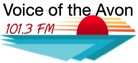 Volunteer ApplicationThank you for your interest in this community radio station.We look forward to receiving your support and input.Your application will be presented to the next 101.3fm committee meeting and you will be advised as soon as possible, and again, Thank You for your interest.Please send completed form to: The Secretary, 101.3fm, PO Box 465, York WA 6302Applicant’s DetailsApplicant’s DetailsApplicant’s DetailsApplicant’s DetailsYour NameYour Name                 First Name                                          Surname                 First Name                                          SurnamePostal AddressPostal AddressNo. & Street or PO Box No.                        Suburb/Town               PostcodeNo. & Street or PO Box No.                        Suburb/Town               PostcodePhone NumberPhone Number                   Landline                                              Mobile                   Landline                                              MobileEmail AddressEmail AddressArea(s) of InterestArea(s) of InterestArea(s) of InterestArea(s) of InterestPlease indicate which of the areas below are of interest to youPlease indicate which of the areas below are of interest to youPlease indicate which of the areas below are of interest to youPlease indicate which of the areas below are of interest to youProduction AssistantProduction Assistantanswer phone when presenter is on air, do internet research for on-air presenter, help book interview guests. (Training is required and available at no cost)PresenterPresenterPrepare playlist/program feature(s) and present on air. (Training is required and available  - fees usually apply)Technical AssistantTechnical AssistantSupport and assist our technical specialist(s) with equipment maintenance, repair and operation – including support at outside broadcastsFundraisingFundraisingSupport or run a variety of events.  Assist with merchandising design/collection/distribution.HandypersonHandypersonAssistance for cleaning, maintenance, grounds upkeep etcOtherOtherPlease tell us about your interests and abilities…Please tell us about your interests and abilities…Please tell us about your interests and abilities…Please tell us about your interests and abilities…